III.	Konstitutionelle Monarchie in Baden – Mitbestimmung und Zensur	EinstiegsblattFLUCH oder SEGEN?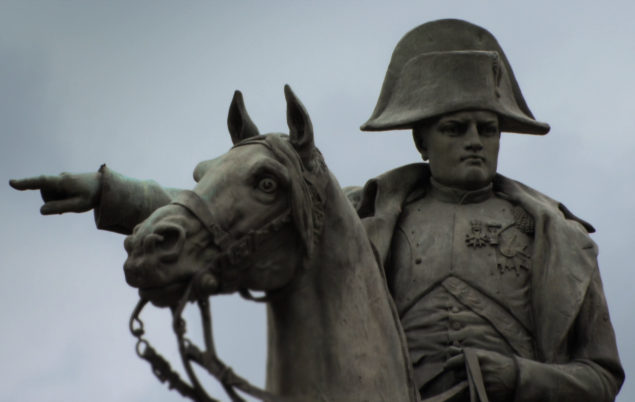 